   Посібник містить практичний матеріал з літературного читання, який створений за вимогами Типових освітніх програм з української мови для учнів 3-4 класів. Завдання розроблено за методикою «Щоденні 5», яка сприяє розвитку самостійності, креативності, умінню мислити нестандартно. Посібник конструйовано на основі тижневого планування.Методику «Щоденні 5» використовую для розвитку читацьких умінь та навичок, прищеплення любові до читання, збагачення словникового запасу,  для навчання дітей бути самостійними під час читання. Посібник містить завдання за методикою «Щоденні5» що передбачають завдання для кожного тексту.  Кожний текст містить тестові завдання для друга.На кожний тиждень розроблено по п’ять різноманітних цікавих завдань.-Читання для себе;-Читання для когось;-Слухання;-Робота зі словами;-Письмо для себе.Матеріали посібника допоможуть вчителеві організувати індивідуальну, парну чи групову роботу, забезпечити диференційований підхід до кожного учня, згуртувати дитячий колектив; сприятимуть розвитку навичок спілкування, логічного мислення молодших школярів, їхньої творчої уяви, самостійності, формуванню всебічно розвиненої особистості громадянина і патріота, здатного до інновацій. Для вчителів, учнів 3-го класу та їхніх батьків. Посібник містить ілюстровані сторінки. Всі тексти мають повчальний характер,і до кожного з них є кольоровий малюнок.Читання для себеПід час цієї діяльності учитель пропонує  дітям самостійно обирати книжку із класної  бібліотеки (головне, щоб книги або твори були сучасними, цікавими, відповідали віковим особливостям дітей). Необхідно починати навчання з ілюстрованих книг. Під час першого читання вголос, треба вчити учнів, як успішно читати про себе. Треба розповісти про три способи прочитати книгу, щоб учні вдало справилися з першим заняттям із читання про себе. Три способи прочитати книгу – це хороший стимул для учнів, якіще погано читають; таких учнів треба переконати, що вони здатні прочитати книгу, якщо надано їм вибір читати в картинках, читати текст чи переказувати історію. Коли учні розуміють, що є три способи прочитати книгу, можна позбутися такої проблеми, як швидке вичерпання витривалості по причині «Але ж я не можу читати!»  В перші дні навчання треба пропонувати дітям короткі ілюстровані казки.Читання для когось. Для цієї діяльності діти об’єднуються в пари й обирають текст чи книжку, які заздалегідь підготував учитель. Діти по черзі читають, обговорюють моменти, які є незрозумілими для когось з них, пояснюють незрозумілі слова.Робота зі словами. Щоденна робота включає правильне написання і обов’язкове тлумачення слів, значення яких діти хочуть з’ясувати і зрозуміти.  Під час цього виду роботи учитель створює мовне середовище, що спонукає до активного використання опрацьованих слів. Необхідно у класі облаштувати «Стіну слів», на якій протягом місяця діти можуть бачити ті слова, написання яких треба запам’ятати.Слухання . Для успішного навчання дітей важливо розвивати аудіальний канал. Під час слухання учні сприймають невеликі тексти, що читає вчитель. Проте набагато цікавіше слухати аудіозапис через навушники за допомогою сучасної техніки. Після завершення слухання діти обов’язково виконують завдання на перевірку розуміння і усвідомлення.Першим етапом впровадження Щоденних 5 – це «Читання для себе». Його вчитель може застосовувати як під час уроку, так і впродовж дня. Він самостійно визначає час, коли йому краще проводити цю діяльність. Важливим моментом під час виконання цього виду роботи є те, що учень самостійно обирає книгу чи текст для читання. Учитель не повинен нав’язувати свою літературу.Розпочинати цю діяльність потрібно із 5–10 хв. в залежності від віку дітей і поступово збільшуючи час для читання. Коли учні звикнуть, проблем із читанням у школярів не виникатиме.                                                                                                                         У класі можна створити куточок «Читацьких досягнень», щоб учні могли спостерігати за своїми читацькими успіхами.                                         «Щоденні 5» – це методична система, яка навчає учнів працювати самостійно, розвиває креативність, уміння мислити нестандартно. Її використовують в таких країнах світу, як Канада, Британія, Америка і Австралія. Вона складається з п’яти діяльностей – «Читання для себе», «Читання для друга», «Слухання», «Роботи зі словами», і «Письма для себе», які діти виконують щодня, під час уроків чи групи подовженого дня. Наприклад, щодня читають по 3-5-7 (пізніше – до 20) хвилин, пишуть, слухають. Кожен вид діяльності сприяє відпрацьовуванню в дитини самостійності, витримки, зосередженості у процесі читання і письма протягом тривалого часу. Завдання, що виконують школярі під час Daily 5, можна обирати, а це підвищує мотивацію, творчість та інтелектуальний розвиток дітей. Першим етапом впровадження Daily 5 – це «Читання для себе.Важливим моментом під час виконання цього виду роботи є те, що учень самостійно обирає книгу, текст, газету чи журнал для читання. Учитель не повинен нав’язувати свою літературу. Розпочинати цю діяльність потрібно із 5–10 хв в залежності від віку дітей і поступово збільшувати час для читання. Також варто запропонувати школярам самим розробити 5–7 правил діяльності. Правила мають бути записані на дошці або на папері і бути в полізору. Для пошуку тлумачення слів можна використовувати гаджети, якщо вони є в учнів. Таким чином учні поповнюють активний словник. Це сприяє кращому засвоєнню слів, а також дає змогу закріплювати вивчений матеріал на уроках української мови. Для цієї роботи використовують стіну слів. Це місце у класній кімнаті, куди вчитель розміщує усі слова, які учні вивчають впродовж місяця. Учні можуть у процесі навчання користуватися ними, звертати увагу на їх написання для кращого запам’ятовування. Стіна слів перебуває в полі зору учнів. Також школярі за інтересами можуть самостійно обирати теми. Під час виконання цієї діяльності учні займають зручне для письма місце (зазвичай, це їхнє робоче місце) і впродовж відведеного часу працюють. «Письмо для себе» допомагає школярам вчитися висловлювати думки і записувати їх на папері, розвивати зв’язне мовлення. Як і в попередніх щоденних діяльностях, учитель разом із учнями складає правила, яких діти мають дотримуватися під час «Письма для себе». Учні мають змогу обрати таку тему для письма, яку б вони хотіли розкрити та, можливо, поділитися з іншими. Вони працюють як індивідуально, так і в малих групах. Відпрацьовування такої незалежності розвиває потребу в учнів краще писати та читати. За «Письмо для себе» оцінки вчитель не ставить. «Письмо для себе» також передбачає самооцінювання. Також школярі за інтересами можуть самостійно обирати теми. Під час виконання цієї діяльності учні займають зручне для письма місце (зазвичай, це їхнє робоче місце) і впродовж відведеного часу працюють. «Письмо для себе» допомагає школярам вчитися висловлювати думки і записувати їх на папері, розвивати зв’язне мовлення. Як і в попередніх щоденних діяльностях, учитель разом із учнями складає правила, яких діти мають дотримуватися під час «Письма для себе». Учні мають змогу обрати таку тему для письма, яку б вони хотіли розкрити та, можливо, поділитися з іншими. Вони працюють як індивідуально, так і в малих групах. Відпрацьовування такої незалежності розвиває потребу в учнів краще писати та читати. За «Письмо для себе» оцінки вчитель не ставить. «Письмо для себе» також передбачає самооцінювання. В оцінці власних сил, у пошуку взаємодії з учителем, учнями за для консультації, підтримки, допомоги. Обов’язковими є щоденні дві діяльності – «Читання для себе» і «Письмо для себе». Отже, «Щоденні 5» допомагають організувати роботу в класі на засадах особистісно–орієнтованої моделі освіти та педагогіки партнерства, яка зазначена в Концепції НУШ. У рамках цієї моделі школа максимально враховує права дитини, її здібності, потреби та інтереси. Педагогічна технологія «Щоденні 5» сприяє тому, щоб кожен учень був грамотним, багато та вдумливо читав. В результаті всі діти покращують навички читання та письма, розвивають самостійність та відповідальність.За допомогою матеріалів посібника педагог зможе працювати зі школярами індивідуально та в малих групах відповідно до учнівських потреб. Подані завдання можна копіювати, а також можна використовувати як зразок для створення власних завдань.Для вчителів, учнів 3-го класу та їхніх батьків.Оскільки важливо навчити учнів самостійності, основні переконання, які служать підґрунтям моделі Щоденні 5  є такими:довіра та повага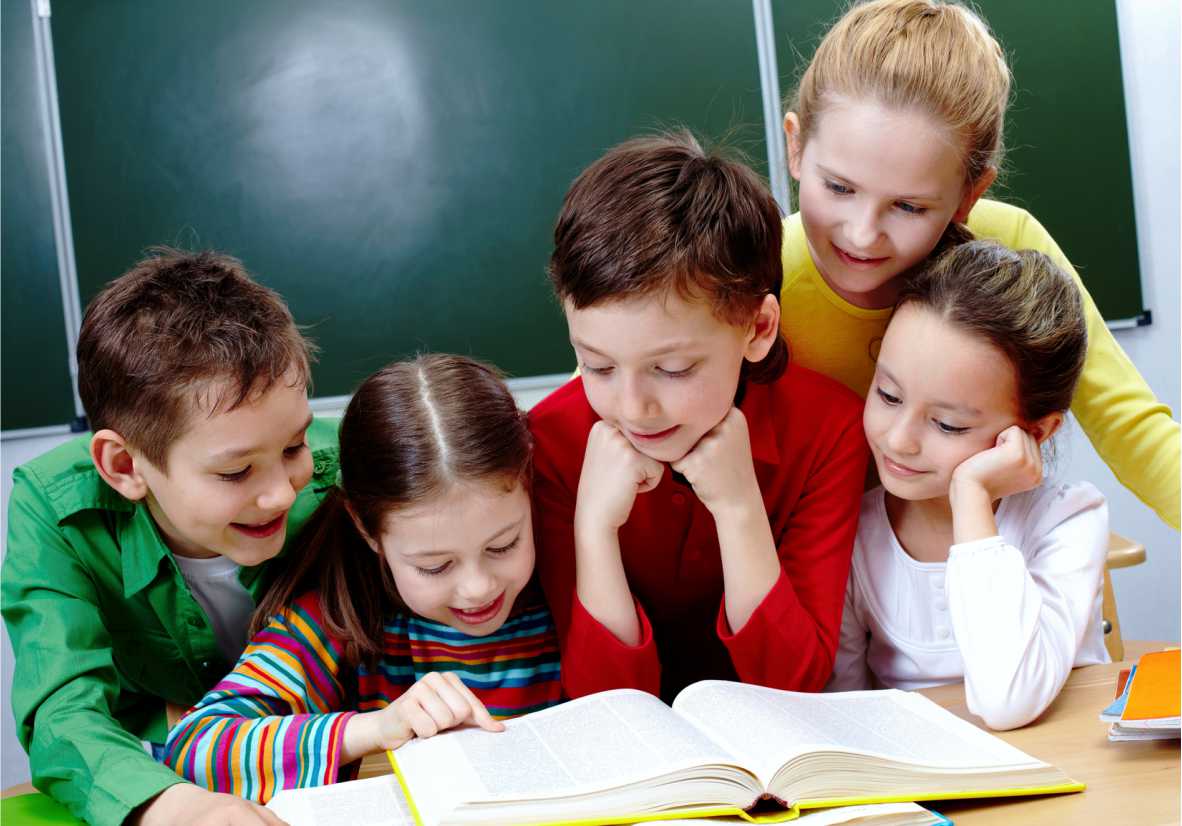 спільністьвибірвідповідальністьдослідження інтелектупереходи як паузи для інтелекту та тіла10 кроків до самостійності.«Щоденні 5»  —  це щоденні діяльності, виконуючи які діти навчаються бути самостійними  під  час  читання  та письма,  в той  час,   як  учитель  має можливість  працювати  з учнями  індивідуально та у малих групах. 